Innkalling til ekstra rådsmøte i Faglig råd for design og håndverk Mandag 19. mars 2018 kl. 11:00-16:00Sted: Utdanningsdirektoratet, møterom; TollbyggetDet ble besluttet å avholde et ekstra rådsmøte i forbindelse med publisering av ny tilbudsstruktur. Møte var satt op 14. mars, men ble utsatt til 19. mars i påvente av utfyllende informasjon om ny tilbudsstrukturDagsorden for ekstra rådsmøte i FRDH, mandag 19. mars 2018:9.2.18 		Godkjenning av innkalling og dagsorden til rådsmøte 19. mars 201810.2.18 	Godkjenning av referat fra rådsmøte 28. februar 201811.2.18		Ny tilbudsstruktur i yrkesfag fra skoleåret 2020-202112.2.18		Oppdrag – nye læreplaner på yrkesfag v/ Marianne Westbye13.2.18		Fylkesbesøk 201814.2.18		Eventuelt9.2.18 	Godkjenning av innkalling og dagsorden til ekstra rådsmøte 19.3.2018Forslag til vedtak:Innkalling og dagsorden godkjennes10.2.18 	Godkjenning av referat fra rådsmøte 28. februar 2018Forslag til vedtak:Referatet godkjennes11.2.18 	Ny tilbudsstruktur i yrkesfag fra skoleåret 2020-2021Kunnskapsdepartementet har fastsatt endringer i tilbudsstrukturen for de yrkesfaglige utdanningsprogrammene etter at forslag om endringer har vært på offentlig høring. Endringene vil gjelde fra skoleåret 2020-21. Utdanningsdirektoratet vil om kort tid få i oppdrag av Kunnskapsdepartementet å gjennomføre endringene. Dette innebære blant annet å oppdatere innholdet i dagens læreplaner, utvikle læreplaner for nye fag, og vurdere navn på nye utdanningsprogram, fagbetegnelser og yrkesbetegnelser. Endringene påvirker utdanningsprogrammet for design og håndverk, som nå deles i to;Frisør, blomster og interiørdesign Design og tradisjonshåndverkMedieproduksjon inngår i nytt utdanningsprogram; IKT- og medieproduksjon.(NB! Alle navnene er foreløpig arbeidstittel!)Lenke finner du her: ny struktur i yrkesfagForslag til vedtak:Formuleres etter diskusjon i møtet.12.2.18	Oppdrag – nye læreplaner i yrkesfag	Faglig råd for design og håndverk har fått i oppdrag å utvikle en beskrivelse av det sentrale innholdet i lærefagene i utdanningsprogrammet. Beskrivelsene skal være til hjelp for læreplangruppene i arbeidet med nye læreplaner på yrkesfag, i tillegg til å revidere/ oppdatere fagbeskrivelsene i Europass.	Rådet får budsjett og koordinatoransvar for arbeidet i samarbeid med sitt nettverk. Midlene skal dekke reise, -møte og eventuelle overnattingskostnader. Budsjettet vil bli vurdert etter omfanget av eventuelle endringer etter vedtatt tilbudsstruktur.	Det er ønskelig at rådet kommer med innspill til disposisjonen og diskuterer hvordan de ønsker at dette arbeidet skal organiseres internt. Se vedlagt PP-presentasjon.Planlagt tidsramme for arbeidet: 1. mars – 1. juni 2018.Forslag til vedtak:Foreligger ikke13.2.18	Fylkesbesøk 2018	Faglig råd for design og håndverk har fått innvilget fylkesbesøk til Sogn og Fjordane. Dato for besøket ble fastsatt til 5.- 7. november 2018 i siste rådsmøte.	Rådsmedlem Birgit Båfjord legger frem et utkast til reiserute, skole- og bedriftsbesøk i rådsmøte.Forslag til vedtak:Foreligger ikke	14.2.18	EventueltVel møtt!Neste rådsmøte: 23. mai 2018, husk å bestille reise i god tid:)Vår saksbehandler: Avdeling for fagopplæring, Marianne Seim MorkenTlf: 23 30 12 67Epost: msm@udir.noVår saksbehandler: Avdeling for fagopplæring, Marianne Seim MorkenTlf: 23 30 12 67Epost: msm@udir.noVår saksbehandler: Avdeling for fagopplæring, Marianne Seim MorkenTlf: 23 30 12 67Epost: msm@udir.noVår dato:14.03.2018Vår referanse:2018/12965Vår dato:14.03.2018Vår referanse:2018/12965Deres dato:Deres referanse: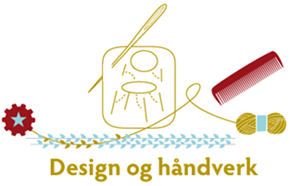 Fra arbeidstakersidenFra arbeidsgiversidenDeltakereJanne Ottersen FraasNiels KilliKarina Sandnes Kristin EilertsenRanveig EgenesLise FjeldCato KarpowRagnvald NoreØistein PreusSolveig Torgersen GrinderFra skoleverket/skoleeierAndre organisasjonerBrith Antonsen Marianne MonsrudBirgit Båfjord (vara som møter fast for Pål Wang Engedahl frem til 1.6.18)Stein KristiansenKjersti NormannAgathe Waage (EO)Mattias HaarMeldt forfall UtdanningsdirektoratetMonika Thollefsen, avdeling for fagopplæring, fagansvarlig FRDHMarianne Westbye, avdeling for læreplan videregående og voksenopplæringSaksliste: